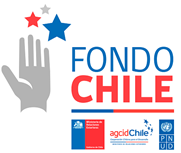 FORMULARIO DE ANTECEDENTESINFORMACIÓN DE OSC/INSTITUCIONES PÚBLICAS INFORMACIÓN BANCARIA DE OSC/INSTITUCIÓN PÚBLICA Nota. Para el caso específico de los OSC se debe presentar junto al presente Formulario la copia simple del RUT de la entidad y una Copia simple de los documentos constitutivos del OSC.Nombre Completo del OSC/Institución PúblicaR.U.T del OSC/ Institución PúblicaDirección completaNombre completo del Representante Legal que firmará el Acuerdo/ConvenioRUT del Representante LegalTeléfono del OSC/IPCorreo electrónico del OSC/IPBanco Nro. de Cuenta Tipo de Cuenta Moneda CLP o USDTitular de la Cuenta RUT del titular 